 Resource 1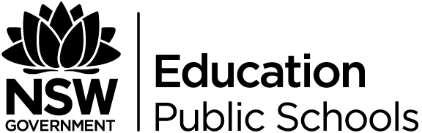 Unit evaluationAfter you have taught the unit of work, record in this section your evaluation of the unit and any variations you implemented or would choose to implement the next time you teach the unit.Date commenced:Date completed:Teacher signature:Head teacher signature and date: